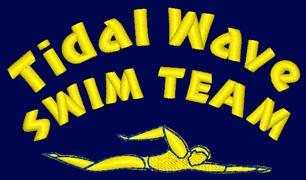 TIDAL WAVE SWIM TEAMSTROKE DEVELOPMENT CAMP - SUMMER 2018 REGISTRATION FORMNAME OF SWIMMER(S):______________________________________________________NAME OF PARENT: __________________________________________________________ Half Day $150 per week MUST BE RETURNED TO POOL OFFICE, REGISTRATION SPACE IS LIMITED, BOOK EARLY!!!!!Weeks: 1 – 5 for 14 and Under (TYM ADV and Lower)Weeks: 6 – 9 Broken up into 11 and under and 12 and over (Or head coaches Discretion) The above named swimmer(s) will attend the following week(s):	  WEEK                                       STROKE                                         HALF DAY             AGES 7-18Non-TWST swimmers must be interviewed and evaluated by the coaching staff prior to registration. Please submit this form to the Front Desk, along with all other registration forms required by the Front Desk.  Payments must be made by the Wednesday before the start of the desired week. Acceptable payment methods: automatic & manual credit card transactions, cash, check payable to the Boys & Girls Clubs of Union County 
 1. June 25 – June 29Freestyle 2. July 2 - July 6Starts & Turns, Finishes$130.00  3. July 9 - July 13Backstroke 4. July 16- July 20Breaststroke 5. July 13 -  July 27Butterfly 6. July 30 – August 3Freestyle/Backstroke 7. August 6  - August 10Breaststroke/Butterfly 8. August 13 - August 17Starts & Turns, Finishes 9. August 20 - August 24Individual Medley         TBA I will attend every week